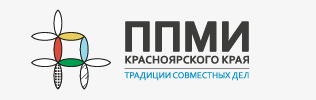 Уважаемые жители д. Георгиевка!          В настоящее  время Администрация Юрьевского сельсовета  проводит подготовительную работу для участия в программе «Поддержка местных инициатив» (ППМИ).         Приглашаем Вас принять участие в выборе наиболее приоритетной программы (проекта) развития территории нашего муниципального образования, потому что только вы сможете определить наиболее важное направление развития своей территории.         Помните, от каждого из Вас зависит то, каким будет завтрашний день нашего с Вами поселения.        Призываем вас не оставаться в стороне и принять самое активное участие в опросе, который состоится с 21 по 23 октября 2019 года с 9:00 до 16:00. Опрос будет проводиться по утвержденной форме опросного листа:Администрация Юрьевского сельсовета  предлагает жителям д. Георгиевка  принять участие в реализации проекта «Поддержка местных инициатив» в Красноярском краеДля участия в программе населению необходимо:определить приоритетный проект (объект) для его реализации в 2020 г.принять участие в софинансировании (не менее 3% от суммы проекта);   После определения наиболее значимого для поселения объекта, будет подготовлена конкурсная заявка (проект) для получения субсидии из бюджета Красноярского края в размере не более  1500 000 рублей.Просим уделить несколько минут нашему опросу  и ответить на поставленные вопросы. Мы  высоко ценим Ваше мнение!Цель проведения опроса: выявление актуальных для населения проблем1. Какой объект по вашему мнению нуждается в восстановлении      (ремонте и прочее) в первую очередь?: (выбрать один объект)       1. Капитальный ремонт водокачки в д. Георгиевка 2. Ограждение общественного кладбища в д. Георгиевка           3. Строительство  открытой площадки для проведения            культурно-массовых мероприятий        4. Ваше предложение:_________________________________________2.  Просим Вас определить какую сумму Вы готовы внести для участия в  программе по выбранному Вами направлению:  100 руб.         ;           200 руб.          ;         300 руб.         ;        Мое предложение _____________________________________ руб.        Иной вклад:____________________________________________(указать какой)3.  Кто из жителей  д. Георгиевка может быть членом инициативной группы    в ППМИ в 2020 году (не менее двух человек)                   1._________________________________________________________           2._________________________________________________________      Итоговое собрание жителей д. Георгиевка по обсуждению проекта, установлению суммы денежного вклада населения на его реализацию, а также выбору инициативной группы назначено  на 12  ноября 2019 года в 14 часов 00 минут.  Место проведения:  д. Георгиевка, ул. Центральная, зд.12 (здание ФАПа)      Рекомендуем не пропускать собрания. Вся информация будет размещаться в общественных местах (на остановке, здание ФАПа, здание бывшего клуба), на официальном сайте администрации Юрьевского сельсовета в сети интернет www.bogotol-r.ru на странице Юрьевский сельсовет. Вы можете обратиться в администрацию Юрьевского сельсовета по телефону 8(39157)38-3-21, 8(39157)38-3-96, 8(39157)38-3-3-30 по всем интересующим вас вопросам участия в программе. Опросный листпо определению ПРОЕКТА для участия в  программе по поддержке местных инициатив (ППМИ)